Regents ChemistryNotes:  Unit 4: Atomic Structure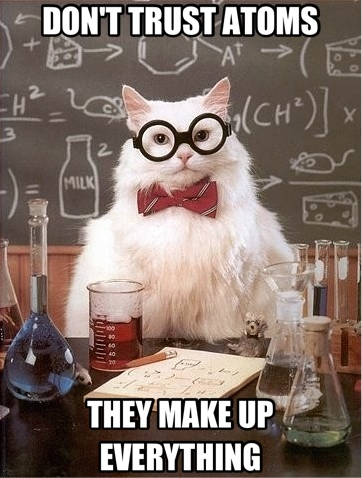 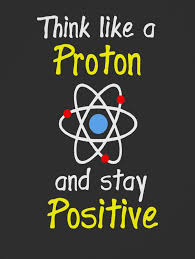 Key IdeasThe modern model of the atom has evolved over a long period of time through the work of many scientists.(3.1a)Each atom has a nucleus, with an overall positive charge, surrounded by one or more negatively charged electrons. (3.1b)Subatomic particles contained in the nucleus include protons and neutrons. (3.1c)The proton is positively charged, and the neutron has no charge. The electron is negatively charged.(3.1d)Protons and electrons have equal but opposite charges. The number of protons equals the number of electrons in an atom. (3.1e)The mass of each proton and each neutron is approximately equal to one atomic mass unit. An electron is much less massive than a proton or a neutron. (3.1f)The number of protons in an atom (atomic number) identifies the element. The sum of the protons and neutrons in an atom (mass number) identifies an isotope. Common notations that represent isotopes include: 14C, 14C, carbon-14, C-14. (3.1g)In the wave-mechanical model (electron cloud model), the electrons are in orbitals, which are defined as the regions of the most probable electron location (ground state). (3.1h)Each electron in an atom has its own distinct amount of energy. (3.1i)When an electron in an atom gains a specific amount of energy, the electron is at a higher energy state (excited state). (3.1j)When an electron returns from a higher energy state to a lower energy state, a specific amount of energy is emitted. This emitted energy can be used to identify an element. (3.1k)The outermost electrons in an atom are called the valence electrons. In general, the number of valence electrons affects the chemical properties of an element. (3.1l)Elements are substances that are composed of atoms that have the same atomic number. (3.1u)Atoms of an element that contain the same number of protons but a different number of neutrons are called isotopes of that element. (3.1m)The average atomic mass of an element is the weighted average of the masses of its naturally occurring isotopes. (3.1n)When an atom gains one or more electrons, it becomes a negative ion. When an atom loses one or more electrons, it becomes a positive ion. (5.2c)Electron-dot diagrams (Lewis structures) can represent the valence electron arrangement in elements and ions. (5.2d)SKILLSUse models to describe the structure of an atom (3.1i) Relate experimental evidence to models of the atom (3.1 ii)Determine the number of protons or electrons in an atom or ion when given one of these values (3.1iii) Calculate the mass of an atom, the number of neutrons or the number of protons, given the other two values. (3.1 iv) Distinguish between ground state and excited state electron configurations. (3.1 v)Identify an element by comparing its bright-line spectrum to given spectra (3.1 vi)Distinguish between valence and non-valence electrons, given an electron configuration (3.1 vii)Interpret and write isotopic notation (3.1x)Given an atomic mass, determine the most abundant isotope (3.1 xi)Calculate the atomic mass of an element, given the masses and ratios of naturally occurring isotopes. (3.1 xiiVocabularyDemocritus (460-370 B.C.) –His Model of the Atom:	-Atom is smallest piece that any substance can be broken down into.Dalton (1808)- His Model of the Atom	¨All elements composed of tiny particles called ATOMS	¨Atoms of same element are identical; atoms of different 	elements are different	“Elements combine to form compounds”	“Cannonball model”J. J. Thompson (1897)-  Discovered ELECTRONS using a cathode ray tube.His Model of the Atom:	“PLUM PUDDING” model	¨Atom is positively charged with negative electrons “stuck” in it. 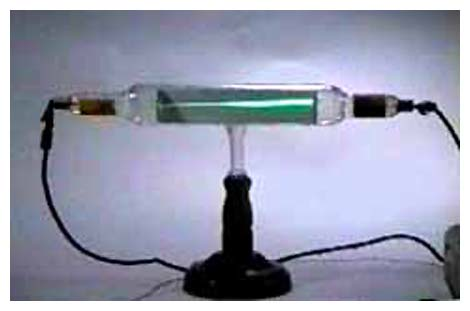 Cathode Ray Tube (CRT)- A Vacuum tube where a beam of electrons pass through and deflected by a magnetic field.Thomson used it to discover electrons (first subatomic particle discovered)	Concluded they are negatively chargedErnest Rutherford (1911)- Discovered the NUCLEUSHis Model of the Atom:	¨Small dense positive nucleus 	¨Atom is mostly empty spaceRutherford’s Gold Foil Experiment : Shot beam of positive particles at gold foil: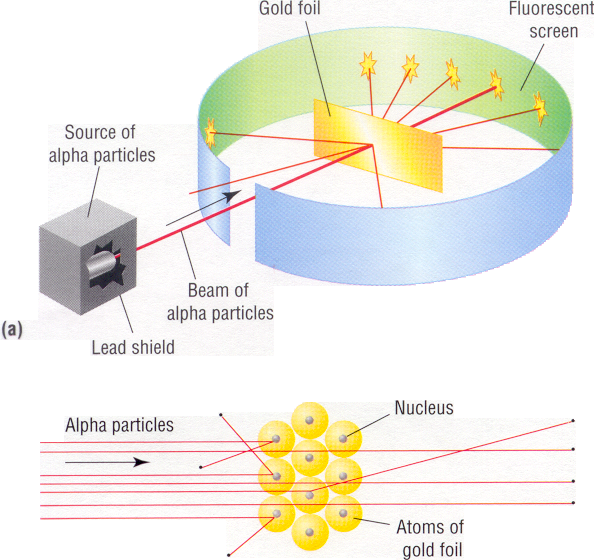         Most went straight through        Small percent (1/8000) bounced backRutherford’s Conclusions: 1.) Atom is mostly empty space2.) Small dense positive center (nucleus)EXAMPLE: When alpha particles are used to bombard gold foil, most of the alpha particles pass through undeflected. This result indicates that most of the volume of a gold atom consists of ____. 1. a nucleus  2. neutrons  3. protons  4. unoccupied space 	MODERN THEORIESNiels Bohr (1913)-His Model of the Atom:	Electrons have specific amounts of ENERGY	Electrons travel around the nucleus in well-defined paths called 	ORBITS  (like planets in a solar system) 	Each distinct orbit has an associated ENERGY LEVEL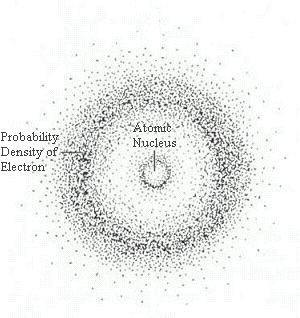 Wave Mechanical Model (current model)-Discovery:  Can only determine the probability of finding an electronModel of the Atom:  Electrons found in ORBITALSPARTS OF AN ATOM (SUBATOMIC PARTICLES):  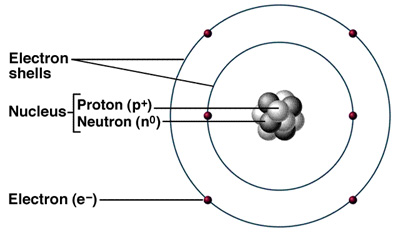     amu = 1/12th mass of a carbon-12 atomNUCLEONS = (PROTONS AND NEUTRONS)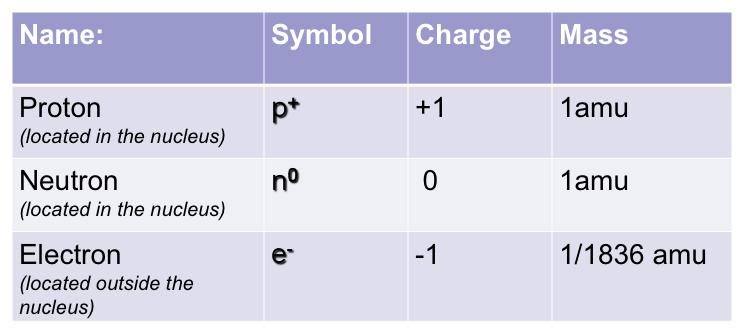 FINDING THE NUMBER OF SUBATOMIC PARTICLESTo find the # of PROTONS: ATOMIC NUMBER is equal to the number of protonsEvery element has its own atomic number -- How periodic table is arrangedTo find the # of PROTONS:   Look up atomic number on periodic table.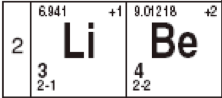 Example:  Lithium as an atomic number of _______________; Lithium has _______ protons.Beryllium has and atomic number of ______ and ______ protons.To find the # of ELECTRONS: Equal to the # of protons in a neutral atom	Lithium has ___ protons, so Lithium has ____ electrons	Beryllium has ___ protons, so Beryllium has ____ electronsMASS NUMBER:  Equal to the sum of the protons and the neutrons (whole number) Can be written as carbon-12 To find the # of NEUTRONS: Protons + Neutrons = Mass Number# of neutrons = mass number – number of protons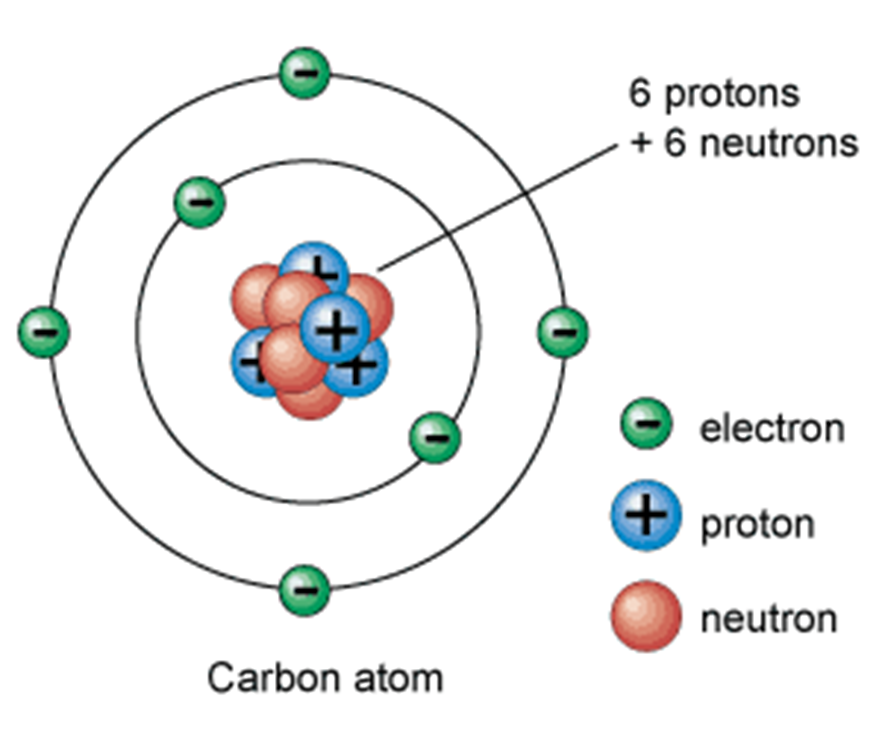 Ex. Lithium-7 has ____ neutrons     (7 – 3) = _____Ex. Beryllium-9 has ____ neutrons     (9 – 4) = _____To find the NUCLEAR CHARGE: Equal to the number of protons	Ex. Lithium has a _____ nuclear charge	Ex. Beryllium has a _____ nuclear chargeEXAMPLE:  Fill in the table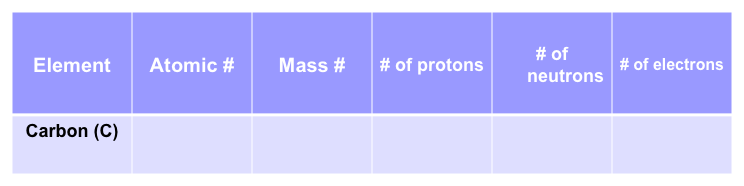 (If not specified, assume mass number to be the closest whole number to the atomic mass).IONS: Charged particlesFormed when atoms gain or lose electronsCHARGE = #p+ - #e-CATION:   (ca+ion)The atom loses e-  becomes positively chargedEx. Na+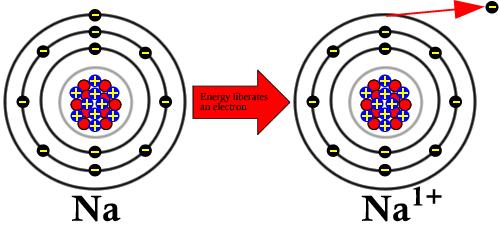 #p+ = _________				#p+ = _______#e- =  _________				#e- =  _________Neutral:					Charged:#p+ - #e- = 11-11 = 0			#p+ - #e- = 11-10 = +1ANION:   (aNion)The atom becomes negatively chargedEx. Cl-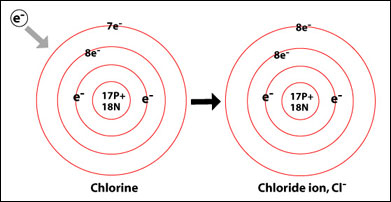 #p+ = _________				#p+ = _______#e- =  _________				#e- =  _________Neutral:					Charged:#p+ - #e- = 17-17 = 0			#p+ - #e- = 17-18 = -1EXAMPLE: 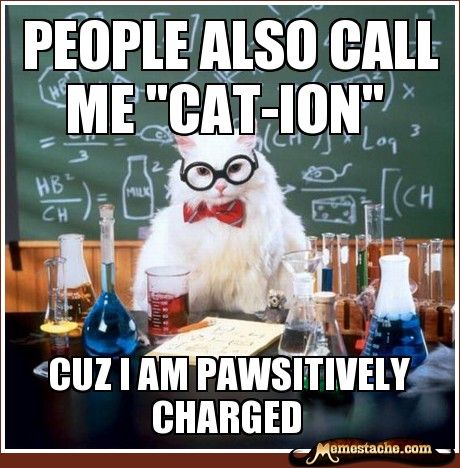 ISOTOPES: Elements that have the same atomic number but different mass (different # of neutrons)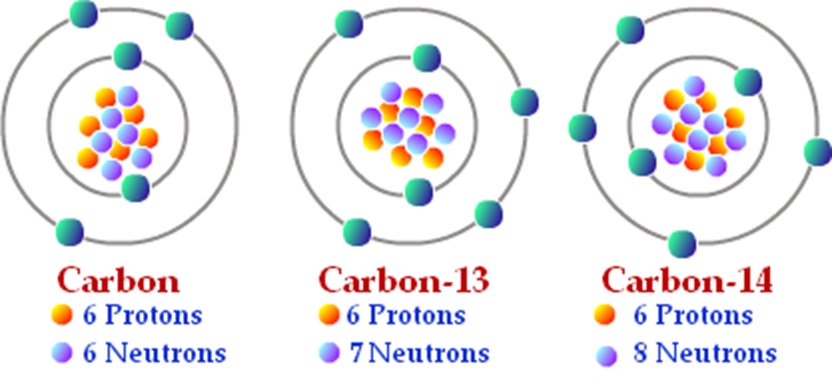                                Mass# = ____	      Mass# = ____            Mass# = ______ISOTOPE = ISO (same)   +   TOPOS (place) – same place on periodic table (same element)Isotope Symbols:Show the element symbol with the mass of isotope(Same atomic #, different mass #)	Ex. isotope symbol of element X					Can also be written: 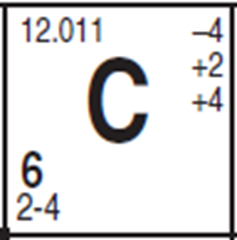 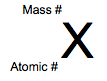 					X-mass#Common Isotopes of Hydrogen: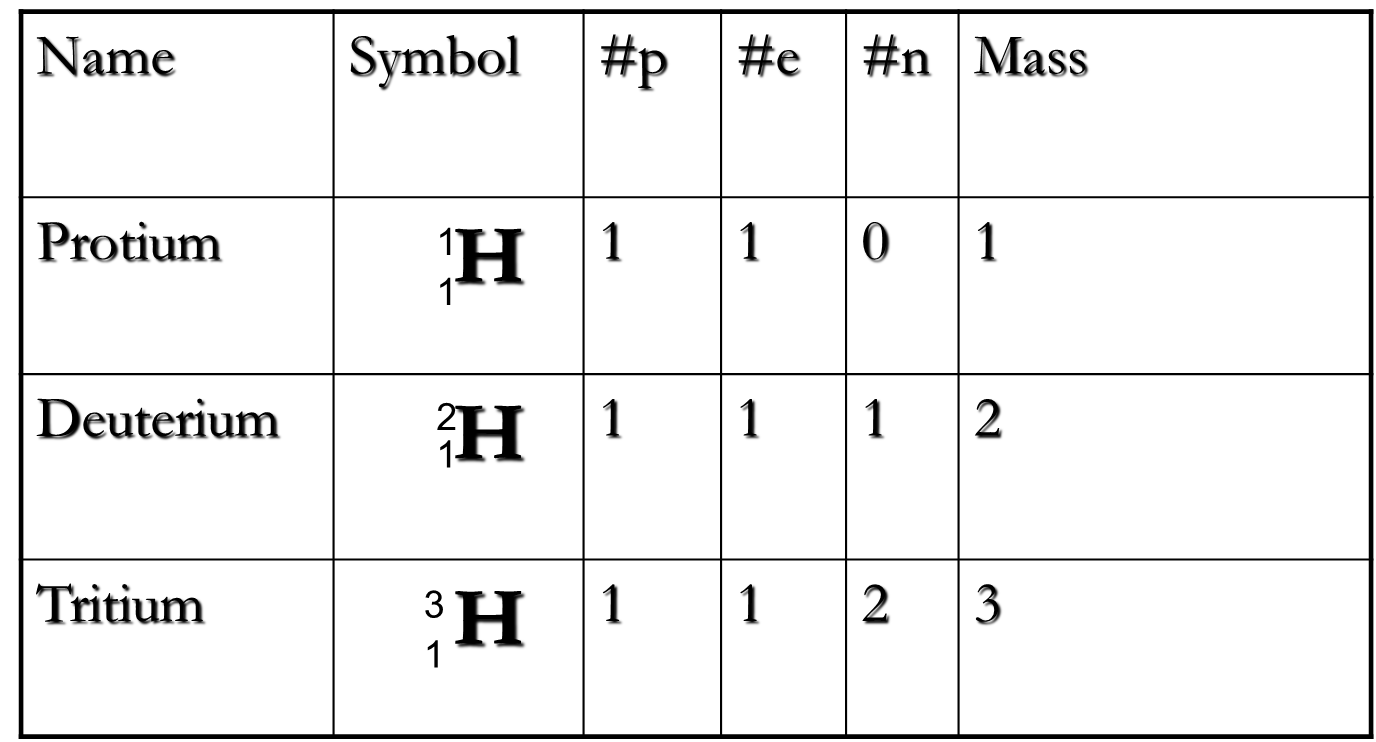 EXAMPLE:  The isotope symbol for of Carbon-14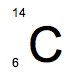                        How many neutrons does it have? EXAMPLE:  Write the isotope symbol for oxygen-17.  	   How many neutrons does it have?CALCULATING AVERAGE ATOMIC MASSAVERAGE ATOMIC MASS: The atomic mass on the periodic table is a weighted average of the naturally occurring isotopes of the elements.The weighted atomic mass takes into account the relative abundances (amounts) of all the naturally occurring isotopes.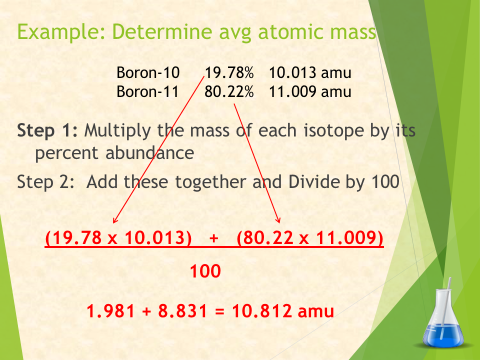 EXAMPLE: Determine weighted atomic massPotassium-39    93.12%    38.964 amuPotassium-41     6.88%     40.962 amuNOTE: You can also use the decimal value of the percent given (divide by 100 first) and then add the resulting number.  For example, in the example above, 93.12% = .9312 or 93.12/100.  So (.9312)(38.964) + (.0688)(40.962) is an equivalent numerical set up.Bohr ModelsHow do electrons “orbit” the nucleus?  IN ENERGY LEVELS (SHELLS).Each principal energy level:is a fixed distance from the nucleuscan hold a specific number of electronshas a definite amount of energyThe greater the distance from the nucleus…the greater the energy of the electrons in it.The ORBITS are called principal energy levels or shells.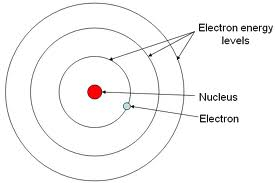 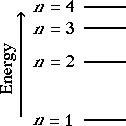 Drawing Bohr DiagramsLook up electron configuration on Periodic table (if it’s an ion add/subtract the e- from the outermost energy level)  NOTE:  The total # electrons in an atom = the atomic numberDraw a circle for nucleus and annotate # of protons and neutrons in it.Draw in energy levels and notate the # of electrons in each shell EXAMPLE: Draw the Bohr diagram of Mg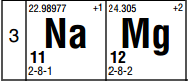 EXAMPLE: Draw the Bohr diagram of Mg+2EXAMPLE: Draw the Bohr diagram of Ca+2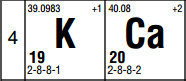 IN CLASS NOTES:Max # of Electrons in each level/shell (use electron configurations on PT):First Shell:  _____Second Shell:  ______Third Shell: ______Fourth Shell: _______Ground State- When electrons occupy the LOWEST available ENERGY LEVELS.  (configuration listed on your periodic table)Excited State- Electrons NO LONGER occupy the lowest available energy levels (different than electron configuration on your periodic table)  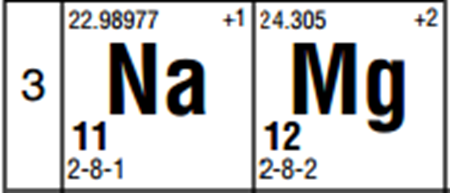 Example: Possible excited state for Na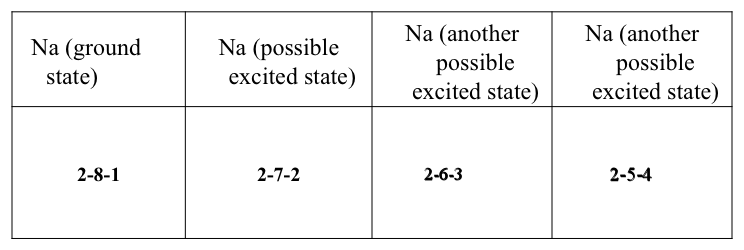 How do you tell if the configuration is ground or excited state?Add up total # of electrons in configurationDetermine element (neutral atom, so #e = #p = atomic number)If the configuration matches the configuration on periodic table = GROUND STATEIf it doesn’t match = EXCITED STATEEXAMPLE: Identify the electron configuration as being ground state or excited state:  2-6-1		2 + 6 + 1 = 9, 9 is Fluorine (F)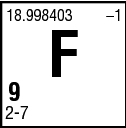 MORE EXAMPLES: *****Remember for an atom in excited state, the total # of electrons DOES NOT changeBRIGHT LINE SPECTRAABSORPTION: Electrons absorb energy as they move to higher energy levels (excited state)This excited state is temporary and unstable.EMISSION:Electrons are negatively charged and therefore attracted to positive nucleus so eventually they fall back to ground state (lowest energy level) and release the energy they absorbed as light energy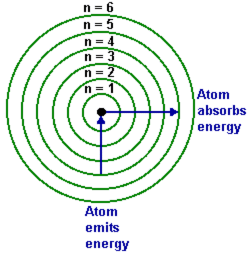 LIGHT: The color of the light is determined by the amount of energy lost by the electron when it drops back to the ground state 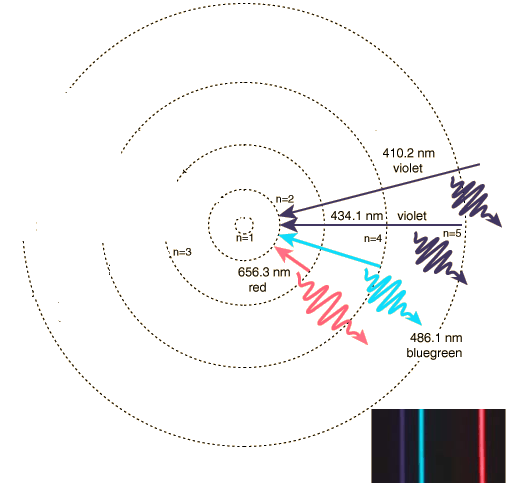 We can observe visible light, but IR, UV, can also be emitted).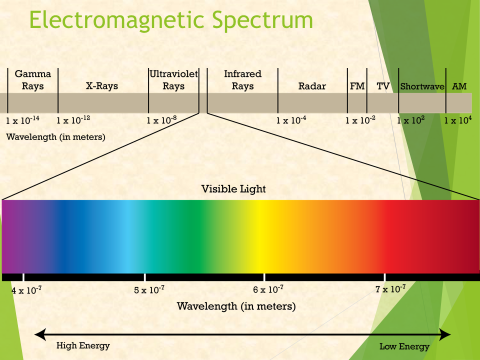 BRIGHT LINE SPECTRA:  Each element has its own bright line spectra that is unique. (like a fingerprint)Can be used to identify an unknown mixture of gases.EVERY LINE FROM EACH SUBSTANCES SPECTRUM WILL BE SEEN.PRACTICE: What Gases Comprise the Unknown?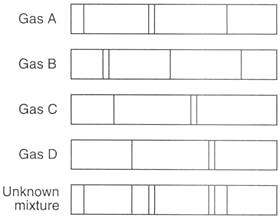 Lewis Dot Diagrams (electron dot diagrams)Only show VALENCE ELECTRONSValence shell: outer most shell of an atom that contains electronsValence electrons: electrons that occupy the valence shell (last number in electron configuration)Steps for drawing dot diagrams: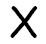 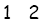 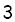 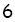 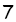 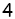 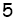 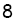 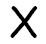 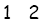 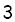 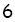 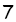 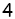 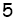 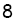 Draw the element symbolLocate valence electron # (last number of electron configuration)Pair the first 2 electrons they deal out any remaining one at a time to other 3 sides.EXAMPLE:  Draw dot diagram for Carbon 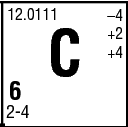 EXAMPLE:  Draw the dot diagram for Na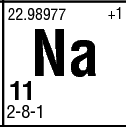 Drawing Lewis Diagrams for IONSDraw brackets around the element symbolWrite charge of ion outside bracket on top right corner of symbolPositive ions:  no dotsNegative ions:  8 dots (except H- with only 2 electrons filling the first level).		      	      Na				BrAtom				2-8-1					2-8-18-7 Change to Ion		     – 1 electron 	                                       + 1 electron Result				2-8-0					2-8-18-8EXAMPLE:  K+Remove 1 electron from the valence shell of KEXAMPLE:  S-2Add 2 electrons to the 6 that S normally has in its valence shellExamples:  P and P-3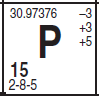 Ca and Ca+2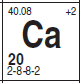 WordDefinitionAnionA negatively charged ion.Atomic MassThe weighted average mass of a sample of element that is determined by the mass and abundance of every naturally occurring isotope of that element.Atomic Mass Unit (amu)1/12 the mass of a C-12 atom, the approximate mass of a proton or a neutron.Atomic numberThe number that identifies an element, equal to an atom’s number of protons.CationA positively charged ion.DeflectChange in direction due to an outside force.ElectronSubatomic particle with a net charge of –1 and a mass of 1/1836 amu (considered negligible) found in the orbitals outside the nucleus.  They are lost, gained or shared in the formation of a chemical bond.EmitTo give off something.Excited StateA condition where and atom’s electrons occupy higher energy levels than they normally would.Ground StateA condition where an atom’s electrons are occupying the lowest possible energy states.IonA charged atom or group of atoms formed by the gain or loss of electrons.IsotopeAtoms of the same element that contain different numbers of neutrons and therefore differ in atomic mass as well.KernelThe atom beneath the valence electrons, including the rest of the electrons in the lower energy levels and the nucleus.MagnitudeSizeMass numberThe sum total of the protons and neutrons in an atom.NeutronSubatomic particle that has no charge and has a mass of 1 amu.Nuclear chargeThe net positive charge of the nucleus, equal to the number of protons in the nucleus.NucleonA particle that exists in the nucleus (protons and neutrons.)NucleusThe central core of the atom, consists of protons and neutrons and has a net positive charge.OrbitalA region of space around the nucleus that is the most likely location one can find an electron in an atom according to the Wave Mechanical model of the atom.ProtonSubatomic particle that has a unit charge of +1 and a mass of 1 amu.Shell (Principal Energy Level, PEL)The most general location an electron can be found around the nucleus.Stable octetAn electron configuration that is reached when atoms gain, lose or share electrons in an attempt to get a noble gas electron configuration of eight valence electrons.  Hydrogen is an exception to this “Rule of Eight”.Valence electronsThe electrons that reside in the outmost principal energy level of an atom.  These electrons are lost, gained or shared in the formation of a chemical bond.ElementAtomic #Mass #pneFeFe3+ElementAtomic #Mass #pneBrBr1-Given Shell ConfigurationAdd Up ElectronsWhich ElementWhat is the Electron Configuration on the Periodic Table?Does it Match the given configuration?Ground or Excited?2-8-9-22-7-2